INDICAÇÃO Nº 879/2018Sugere ao Poder Executivo Municipal a limpeza e roçagem em área pública localizada na Rua Ernesto Naidelice, no bairro Conjunto Habitacional de Cillo (Inocoop), neste município.  Excelentíssimo Senhor Prefeito Municipal, Nos termos do Art. 108 do Regimento Interno desta Casa de Leis, dirijo-me a Vossa Excelência que, por intermédio do Setor competente, promova a limpeza e roçagem em área pública localizada na Rua Ernesto Naidelice, próximo ao nº 1815, no bairro Conjunto Habitacional de Cillo (Inocoop), neste município. Justificativa:Moradores residentes do bairro Conjunto Habitacional de Cillo (Inocoop) procuraram por este vereador solicitando a realização dos serviços de roçagem e limpeza no local conforme já mencionado acima, devido o mato estar muito alto, além de estar surgindo muitos bichos peçonhentos como, escorpiões, aranhas inclusive cobras, o que vem trazendo transtornos e risco à saúde e a vida dos moradores e crianças. Diante da atual situação solicito urgência no atendimento desta indicação. Plenário “Dr. Tancredo Neves”, em 26 de janeiro de 2.01.JESUS VENDEDOR-Vereador / Vice Presidente-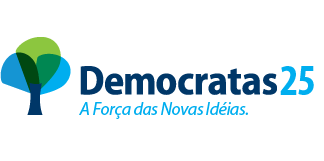 